Mt. Vernon Community School CorporationUpdated 2019-2020 School Calendar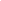 4 Independence Day18  Centralized Registration25-26 New Teacher Orientation29-30 Teacher Days31st Student Day 1-3   Winter Break20    M.L. King Day          (No School)17 Presidents’ Day      (No School)2  Labor Day (No School)25  eLearning Day (No School)13  End of 3rd Grading Pd           (48 Days) – Waiver Day16-27	Spring Break30  Waiver Day31  eLearning Day4  End of 1st Grading Pd           (47 Days)7-18    Fall Break          Waiver Days  1, 3, 6, 8, 10, 13, 15, 17,              20, 24, 27         eLearning Days  2, 7, 9, 14, 16, 21, 22, 23,             28, 29, 3027-29	Thanksgiving Break          Waiver Days      1, 4, 8, 11, 15, 18       eLearning Days5, 6, 7, 12, 13, 14, 19, 20, 2121  Last Day of School22  Last Teacher Day20  End of 2nd  Grading Pd             (42 Days)23-3 Jan   Winter Break